Priprema nastave koja implementira razvoj ključnih kompetencijaOŠ „Zarija Vujošević“Pripremu uradile:Danijela Kovačević – profesorica razredne nastaveMira Bušković – profesorica matematikePredmet/predmeti, integrisana nastava, Vannastavna/vanškolska aktivnost:Integrisana nastava:CSBH jezik i književnost + Poznavanje društva  +  Fizičko vaspitanje (5. razred) Matematika (8. razred) 2. Tema (za projekt/ integrisanu nastavu/ aktivnost) / Obrazovno/ vaspitni ishod (za predmet):Orijentacija3. Ishodi učenja(iz službenog programa za određeni predmet)CSBH jezik i književnostTokom učenja učenik/ca će moći da:u skladu sa odabranim naslovom prikupi građu potrebnu za govorni nastup,prikupi građu potrebnu za stvaranje pisanog teksta po ugledu na čitani.Poznavanje društvaTokom učenja učenik/ca će moći da:odrede strane svijeta i orjentišu se uz pomoć znakova iz prirode,ispoljavaju samostalnost u radu.Fizičko vaspitanjeTokom učenja učenik/ca će moći da:prepoznaju jednostavne prirodne oblike kretanja,izvode prirodne oblike kretanja.Matematika Tokom učenja učenik/ca će moći da:razumiju odnos dva broja, objasne odnose dvije veličine sa istim i različitim imenovanjima,podijele veličine u datom odnosu.4. Ključne kompetencije (aktivnosti učenika i oznaka ishoda učenja KK čijem se postizanju doprinosi kod učenika)1.Kompetencija pismenostipri izradi neumjetničkog teksta na zadanu temu (1.1.1.)učestvuju kritički u konstruktivnom dijalogu(1.1.3)izdvajaju ključne pojmove, klasifikuju ih  pamte i koriste u novim situacijama (1.1.7)2.Kompetencija višejezičnostiizrada neumjetničkog teksta na engleskom     jeziku (1.2.2)3.STEMprikazuju podatke tabelarno (1.3.8) koristeći po potrebi digitalne alate (1.3.7)primjenjuju proporcionalnost i razmjeru u izradi plana/karte učionice (2.3.6)4.Digitalna kompetencijakoriste različite izvore informacija iz digitalnog okruženja (1.4.3)odgovara na anketu (1.4.5)kreiraju tabele i druge neophodne materijale za potrebe „orijentacione igre“ (2.4.6)5.Lična, učenja kako učiti društvena i kompetencija samostalno i u saradnji sa drugima istražuju, otkrivaju i povezuju nova znanja (1.5.10)njeguje i razvija lična interesovanja (1.5.20)razlikuju zdrav životni stil koji podrazumijeva bavljenje sportom od nezdravih navika (1.5.2)razvijaju želju za primjenom prethodnog učenja i životnih iskustava (2.5.20) 6.Građanska kompetencija angažuju se dobrovoljno u aktivnostima na pripremi rekvizita neophodnih za  realizaciju „orijentacione igre“ (1.6.9),(2.6.9)5. Ciljna grupa5. i 8. razred6. Broj časova i vremenski period realizacije4 časa (3+1)7. Scenario - strategije učenja i njihov slijed, iskazan, kroz  aktivnosti učenikaCSBH jezik i književnost  (5. razred)Kratka prezentacija o porijeklu riječi orijentacija i njenom značenju.Mapa uma – Orijentacija.Podjela na grupe koje imaju isti zadatak – da pronađu što više izraza i sinonima za riječ orijentacija.Poznavanje društva  (5. razred)Čas u prirodi:Učenici su podijeljeni u četiri grupe i imaju zadatak da se orjentišu u prirodi:Prva grupa – po panjevima;Druga grupa – po mahovini;Treća grupa – po kori drveta;Četvrta grupa – po krošnjama drveća.Svaka grupa ima zadatak da napravi priču (neumjetnički tekst) o svom zadatku, koju će predstaviti sledećeg časa (na engleskom jeziku).Matematika  (8. razred)Jedna grupa učenika je dobila zadatak da nacrta plan učionice u  razmjeri 1:100, druga grupa je dobila zadatak da napravi mini kontrole od papira (kvadrati dužine stranice 3 cm, podijeljeni dijagonalom na gornji bijeli i donji crveni pravougli trougao), dok je treća grupa dobila zadatak da napravi takmičarski karton.Da bi ovo napravili učenici koriste digitalne uređaje.Sve ovo se koristiti za realizaciju „orijentacione igre“ u učionici.Fizičko vaspitanje (5. razred)Učenici se upoznaju sa istorijatom orijentiringa kao sporta, njegovim karakteristikama i značenjem, kao i osnovnim pojmovima u orijentiringu (prije svega karta i kompas) – prezentacija.Metode rada koje se mogu koristiti u radu sa učenicima u orijentiringu su:orijentaciona šetnja,markirana staza,linijska orijentacija,kretanje u grupi ili u parovima,samostalno kretanje,pojedinačne kontrolne tačke,klasična staza.Za realizaciju „orijentacione igre“ u učionici nastavnik na osnovu izrađenog plana/karte trasira „linijsku“ stazu sa puno ukrštanja i provlačenja između klupa.Strelicom označi smjer kretanja i sve to umnoži u dovoljan broj primjeraka formata A5. U učionici na „stazi“ postavi veći broj mini kontrola, ali ih ne ucrta na karti. Na svakoj pojedinačnoj karti označi različito startno mjesto crvenim trouglom. Učenici imaju zadatak da pronađu svoje startno mjesto, u pravcu kretanja obiđu stazu, pronađu kontrole ucrtaju ih tačno na karti i „ovjere“ u kontrolnom kartonu prepisivanjem kodnog broja koji se nalazi u uglu. Nakon prolaska staze, razmjenjuju karte, dobijaju „nova“ startna mjesta i provjeravaju tačnost ucrtanih kontrola. Na kraju, nastavnik ocjenjuje tačnost ucrtanih kontrola i „ovjerene“ kartone. Primjer školskog takmičenja (kratki film):https://www.youtube.com/watch?v=JNNR80e5AJYZANIMLJIVOSTI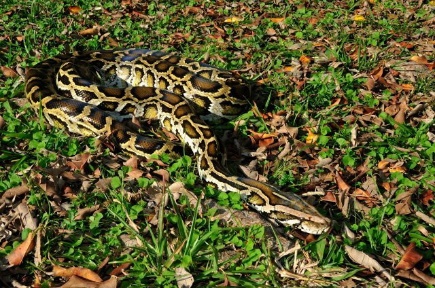 Burmanski piton, jedna od najvećih vrsta zmija, ima urođeni smisao za orijentaciju te može da se vrati "kući", čak i ako je od nje udaljen nekoliko desetina kilometara.8. Nastavni materijali za podučavanje i učenjePPT prezentacije za uvod u temu.Samoevaluacijski listić za učenike.Evaluacijski listić za učenike u Forms – u.9. Potrebna materijalna sredstva(uključujući troškovnik, ako je potrebno obezbjediti finansijska sredstva)Nije potrebno nabaviti ništa dodatno.10. Očekivani rezultati(mjerljivi i dokazljivi, koji proističu iz definiranih aktivnosti)-Uspješno razumijevanje pojma orijentacije, tj. uspješmo snalaženje u prostoru; -Uspješno korišćenje digitalnih uređaja u procesu nastave;-Uspješno korišćenje karte u procesu nastave;-Osposobljavanje za samostastalno istraživanje i prikupljanje informacija;-Saradnja u grupama i snalaženje u različitim vrstama zadataka;11. Opis sistema vrednovanjaTehnika : KWL tablice, Samoevaluacija učenika i njihova evaluacija integrisane nedelje učenja na temu - Orijentacija.Aktivno učestvovanje svih učenika, uspješan dovršetak zadataka u skladu s dogovorenim kriterijumimama vrednovanja i uspješno prezentovanje neumjetničkih tekstova:70% - zadovoljavajuće,80% - dobro,90% i više – odlično.12. EvaluacijaSprovodi se nakon implementacije pripremljene pripreme (kada se stvore uslovi) u odnosu na zadani opis sistema vrednovanja (uz dokaze).  